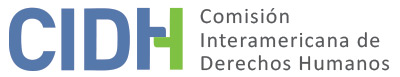 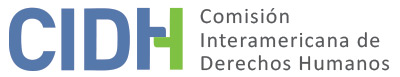 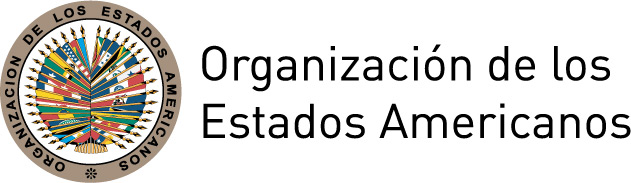 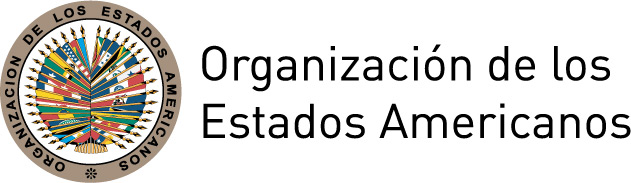 INFORME No. 59/17PETICIÓN 4947-02INFORME DE ROSA ELSA GONZÁLEZ DE MORENO Y OTROS I.	RESUMENEl  la Comisión Interamericana de Derechos Humanos (en adelante, “la Comisión Interamericana”, “la Comisión” o “la CIDH”) recibió una petición presentada por (en adelante, “”) contra  (en adelante, “” o “el Estado”). La petición fue presentada en representación de  (en adelante, “”) en relación con la remoción de doce operadores de justicia de la carrera judicial en el 2002, comprendiéndose entre estos jueces y juezas de paz y de primera instancia. que, a partir de agosto de 2002 y a raíz de una investigación sobre presuntas irregularidades en la obtención de los títulos de Ciencias Jurídicas de las presuntas víctimas que entonces ejercían cargos de jueces y juezas, la Corte Suprema de Justicia procedió a la remoción de sus cargos en el Poder Judicial. El peticionario alega que dicha remoción vulneró el principio de legalidad, las garantías judiciales y el derecho a la protección judicial dado que se llevó a cabo antes que existiera una decisión definitiva respecto de la negación del registro de sus títulos. Por su parte el Estado señala que a la Corte Suprema le corresponde calificar si quienes ejercen los cargos de jueces y juezas reúnen los requisitos exigidos por la Constitución. Alega al respecto que las presuntas víctimas no cumplieron con dichos requisitos al no haber cursado las materias requeridas para ejercer la abogacía.Sin prejuzgar sobre el fondo de la denuncia, tras analizar  y en cumplimiento de los requisitos previstos en los  la Comisión decidió declarar la petición  a efectos de examinar los alegatos relativos a la presunta violación  de . La Comisión decide además notificar esta decisión a las partes, publicarla e incluirla en su Informe Anual para la Asamblea General de la Organización de Estados Americanos.  II.	TRÁMITE ANTE LA CIDH.III.	POSICIÓN DE LAS PARTES A.	Posición El peticionario señala como antecedentes que la Universidad de El Salvador tuvo el monopolio de la educación superior en el país desde 1844 hasta 1965, fecha en que se dictó la Ley de Universidades Privadas, que regulaba la posibilidad de que otras instituciones pudiesen impartir educación superior. Se indica en la petición que entre los años 1977 y 1995, el Estado salvadoreño adoptó una política de facilitación de apertura de universidades privadas en todo el país con la finalidad de suplir la escasez de licenciados y de poder ofrecer acceso a la educación superior tras los cierres ocasionales de la Universidad de El Salvador con motivo del conflicto político interno, habiéndose aprobado en este periodo la apertura de aproximadamente 50 universidades privadas. El aumento de universidades privadas ocasionó problemas de control por parte del Ministerio de Educación, motivo por el que el 30 de noviembre de 1995 se aprobó la Ley de Educación Superior. Dicha normativa estableció los requisitos para el establecimiento y el funcionamiento de instituciones de enseñanza superior, sistemas de enseñanza y evaluación así como la obligación de registrar los títulos ante el Ministerio de Educación, lo cual no era necesario bajo la anterior Ley de Universidades Privadas salvo en determinadas circunstancias.Para proceder al registro del título, el Ministerio de Educación estableció que la persona interesada debía presentar el original del título y las certificaciones de notas de todas las universidades en la que se hubiese cursado la carrera. En aquellos casos en que no se pudiera hacer entrega de estos documentos, el Ministerio de Educación, ante la imposibilidad de dictaminar la legitimidad de la graduación, negaba el registro de los títulos por falta de información necesaria. El peticionario alega que las presuntas víctimas se graduaron antes de la promulgación de la Ley de Educación Superior y en consecuencia dicha normativa no les es aplicable. En noviembre de 2000 el Consejo Nacional de la Judicatura, como parte de su trabajo de seleccionar candidatos para cargos de jueces vacantes, mediante un comunicado publicado en un rotativo nacional informó que había iniciado un proceso de actualización del registro de abogados elegibles para el desempeño de cargos de magistrados y jueces. En el mismo comunicado, el Consejo Nacional de la Judicatura señaló que en ese proceso había detectado irregularidades en los expedientes de algunos jueces. A este respecto, solicitó la colaboración de la Dirección Nacional de Educación Superior del Ministerio de la Educación para clasificar los expedientes irregulares, detectándose 70 expedientes con notorias irregularidades. Tal investigación fue comunicada a la Corte Suprema de Justicia y a la Fiscalía General de la República. Por esta razón, la Fiscalía General de la República en fecha de 13 de marzo de 2001 decidió asignar un agente auxiliar especial con el mandato de investigar la existencia de probables delitos con motivo de la presunta existencia de títulos irregulares. De la investigación llevada a cabo por la Fiscalía, se desprendió que un número significativo de jueces y juezas en activo presentó un título presuntamente irregular.El peticionario señala que, a pesar que el registro de los títulos en el Ministerio de Educación no era obligatorio, el Consejo Nacional de la Judicatura instó a las presuntas víctimas a registrarlos. El peticionario afirma que dicha solicitud se efectuó mediante “engaños” y promesas de ascensos en la carrera judicial y de becas de estudio en España, así como bajo amenaza de destituirlos de sus cargos de no cumplir con dicha solicitud.  El 16 de mayo de 2002 la Corte Suprema de Justicia emitió el Acuerdo 287 que contiene las "Normas para Revisar la Autorización del Ejercicio de la Abogacía" cuyo objetivo era facultar a la Corte para la revisión de la autorización del ejercicio de la abogacía.  A partir de agosto de 2002, y antes de que existiera una decisión definitiva respecto de los procedimientos del Ministerio de Educación en cuanto al registro de los títulos, se produjeron las primeras remociones de jueces y juezas, por considerar la Corte Suprema que hechos graves suficientemente comprobados comprometían la credibilidad de las personas en cuestión. Las resoluciones judiciales de remoción se fundamentaron en los artículos 179 y 180 de la Constitución, que establecen que son requisitos mínimos para ser Juez de Primera Instancia y Juez de Paz, respectivamente, entre otros, la moralidad y competencia notoria. En base a esta conclusión, la Corte decidió remover a las presuntas víctimas de los cargos de jueces de primera instancia y jueces de paz de conformidad con el artículo 55(f) de la Ley de la Carrera Judicial, que establece que  deberá removerse de su cargo a un miembro de la carrera por ejercer el cargo no obstante carecer de los requisitos legales para su desempeño. De acuerdo al peticionario, dichas resoluciones de remoción utilizaron como prueba el documento expedido por el Ministerio de Educación que denegaba el registro de los títulos académicos por no haberse completado el pensum académico del plan de estudios aprobado por la universidad de donde se graduaron. La información proporcionada en la petición indica que este documento no era una resolución definitiva de denegación de registro. Asimismo, de acuerdo a lo afirmado, todos los títulos fueron finalmente registrados en el Ministerio de Educación. El peticionario afirma además que la adopción del Acuerdo 287 viola el principio de legalidad, al crear normas especiales sin tener competencia para ello, advirtiendo que la Corte Suprema de Justicia decidió respecto de la autorización del ejercicio de la abogacía de todos aquellos que consideró poseían títulos irregulares, entre ellos jueces y juezas en el cargo, no obstante la conducta sancionada no estaba previamente tipificada ya que esas facultades solo vinieron otorgadas por el Acuerdo 287 de 16 de mayo de 2002, que además no se desprenderían de las funciones que le atribuye la Constitución. El peticionario afirma que por tanto la Corte carecía de dicha facultad hasta que se atribuyó dichas funciones al adoptar el Acuerdo 287, resultando en tribunal incompetente. Agrega el peticionario que la relación existente entre la Corte y los jueces y juezas es una relación laboral y que al resolver sobre la cuestión laboral de sus trabajadores en el ámbito jurisdiccional carece consecuentemente de imparcialidad e independencia. Por el contrario, asegura que la remoción de jueces y juezas obedece a prejuicios en contra de egresados de determinadas universidades, como la Universidad Salvadoreña (USAL) y la Universidad de las Américas de El Salvador (ULAES). El peticionario indica que la legislación interna de El Salvador establece el recurso de revocatoria en contra de los actos emitidos por la Corte Suprema de Justicia en el procedimiento de la Ley de la Carrera Judicial en caso de remociones, el cual fue interpuesto por todas las presuntas víctimas. Al respecto, indica el peticionario que el mismo no garantiza un debido proceso legal que asegure el derecho a disponer del tiempo y los medios adecuados para preparar la apelación, el derecho a la igualdad de condiciones, el derecho a una audiencia celebrada ante un tribunal competente, independiente e imparcial establecido por la ley y el derecho a una sentencia pública y fundamentada en un plazo razonable. En este sentido, el peticionario señala que los jueces y juezas removidos no tuvieron acceso a un recurso que los tutelara efectivamente frente las resoluciones de la Corte Suprema de Justicia, pues de la tramitación del recurso de revocatoria conoce la misma instancia y los mismos jueces que dictaron la resolución apelada, el Pleno de la Corte Suprema. Señala asimismo que el procedimiento aplicado tampoco garantiza el derecho a la defensa, por cuanto no otorga tiempo ni medios adecuados para preparar la misma. En este sentido, alega el peticionario, los jueces y juezas removidos no contaron con acceso a las pruebas en virtud de que algunas de las universidades de donde se graduaron fueron cerradas y se llevaron consigo la documentación de los exalumnos y, por otro lado, el plazo otorgado para ejercer la defensa fue extremadamente corto considerando la necesidad del examen de los hechos y la revisión del acervo probatorio, teniendo que, de acuerdo al Acuerdo 287, argumentar lo que a su derecho conviniera en tres días y probar la regularidad de su título en diez más.  Las presuntas víctimas alegan que también interpusieron recurso de amparo ante la Sala de lo Constitucional de la Corte Suprema de Justicia. La Sala Constitucional, tras proceder a realizar un examen preliminar de los recursos, solicitó a los demandantes que subsanaran ciertas  deficiencias en cuanto a la fundamentación observadas en los respectivos recursos de amparo. Finalmente, la Sala Constitucional declaró inadmisible dichos recursos al considerar respecto de unos que los demandantes no habían fundamentado sus pretensiones en derechos protegidos por la Constitución y, respecto de los demás, por no responder a las solicitudes de subsanación debidamente notificadas. El peticionario alega que la Sala de lo Constitucional en algunos casos tardó hasta 10 años en pronunciarse.El peticionario alega que las presuntas víctimas agotaron los recursos internos y que en todo caso al resolverse estos por el mismo Pleno de la Corte Suprema que decidió sobre las remociones en cuestión, estos serían ilusorios y en consecuencia afirma que se aplicaría la excepción a la regla de agotamiento de los recursos internos establecida en el artículo 46.2(a) de la Convención.Con base en lo anterior,  que el Estado violó, en perjuicio de , B.	Posición del Estado IV.	ANÁLISIS SOBRE COMPETENCIA Y ADMISIBILIDADA.	Competencia Requisitos de Admisibilidad1.	Agotamiento de los recursos internosEl peticionario alega que las presuntas víctimas interpusieron los siguientes recursos de revocatoria según lo establecido en el Acuerdo 287/2002 y en la Ley de Carrera Judicial en las siguientes fechas:Blanca Daysi Alberto de Ayala, recurso de revocatoria presentado el 4 de octubre de 2002 en contra de resolución del 19 de septiembre de 2002, mediante la cual se ordenó su remoción del cargo de Juez de Paz de San Martín, con decisión adversa;Coralia Marina Artiga Avalos, recurso de revocatoria presentado el 23 de septiembre de 2002 en contra de resolución del 19 de septiembre de 2002, mediante la cual se ordenó su remoción del cargo de Juez de Paz de San Ramón, con decisión adversa;Aura Sofía Cañas Orellana, recurso de revocatoria presentado el 2 de septiembre de 2002 en contra de resolución del 22 de agosto de 2002 que la removió de su cargo de Juez de Primera Instancia de Armenia, con decisión adversa;Rosa Elsa González de Moreno, recurso de revocatoria presentado el 10 de octubre de 2002 en contra de resolución del 26 de septiembre de 2002, mediante la cual se ordenó su remoción del cargo Juez de Instrucción de Apopa. El recurso fue denegado el 21 de octubre de 2002;Jacinto Antonio González Henríquez, recurso de revocatoria presentado el 20 de septiembre de 2002 en contra de resolución del 5 de septiembre de 2002, mediante la cual se ordenó su remoción del cargo de Juez de Paz de El Paisanal, con decisión adversa;Luis Arnoldo Lara Rodríguez, recurso de revocatoria presentado el 23 de septiembre de 2002 en contra de resolución del 5 de septiembre de 2002, mediante la cual se ordenó su remoción del cargo de Juez de Paz de Nahulingo, con decisión adversa;Santos Ernestina Martínez de López, recurso de revocatoria presentado el 2 de septiembre de 2002 en contra de resolución del 22 de agosto de 2002 que decidió su remoción del cargo de Juez de Paz de San Pedro Perulapán, con decisión adversa;Carlos Eduardo Mendoza Orellana, recurso de revocatoria presentado el 17 de diciembre de 2002 en contra de la resolución que lo removió del cargo de Juez de Paz de la Villa de Santa Clara, con decisión adversa;Boris Wilfredo Núñez Henríquez, recurso de revocatoria presentado el 7 de octubre de 2002 en contra de resolución del 19 de septiembre de 2002 que ordenó su remoción del cargo de Juez Segundo de Paz de Zacatoluca. La revocatoria fue denegada el 10 de octubre de 2002;Ana Dinora Rodríguez de Fuentes, recurso de revocatoria presentado el 4 de octubre de 2002 en contra de resolución del 19 de septiembre de 2002 mediante la cual se decidió su remoción del cargo de Juez de Paz de San Isidro. La revocatoria fue denegada el 10 de octubre de 2002;Medardo Romero Cornejo, recurso de revocatoria presentado el 4 de octubre de 2002 en contra de la resolución de 19 de septiembre de 2002 que ordenó su remoción del cargo de Juez de Paz de Tamanique. El recurso fue denegado el 10 de octubre de 2002;Joaquín Osmar Vallejos Meléndez, recurso de revocatoria presentado el 2 de septiembre de 2002 en contra de la resolución de 22 de agosto de 2002 que ordenó su remoción del cargo de Juez de Paz de San Idelfonso. El recurso fue denegado el 5 de septiembre de 2002. Las presuntas víctimas también interpusieron recurso de amparo ante la Sala de lo Constitucional de la Corte Suprema de Justicia en contra de las resoluciones que establecieron la remoción del cargo de juez.El peticionario invoca asimismo la excepción al agotamiento de los recursos internos estipulado en el artículo 46.2(a). Esto ya que, pese a haberse ejercido los recursos de revocatoria correspondientes, al ser la misma Corte Suprema de Justicia la que decidió sobre las remociones y los recursos, éstos últimos serían ilusorios.   Por su parte, el Estado indica que el recurso idóneo en estos casos es el recurso de revocatoria y que las presuntas víctimas agotaron dicho recurso, por lo que no controvierte este aspecto de la admisibilidad de la petición. Por lo tanto, d. Al respecto, la Comisión concluye que en el presente caso se han interpuesto y agotado los recursos previstos en la jurisdicción interna de conformidad con el artículo 46.1.a de la Convención Americana y 31.1 del Reglamento.2.	Plazo de presentación de la petición3.	Duplicación de procedimientos y cosa juzgada internacional4.	Caracterización de los hechos alegadosV.	CONCLUSIONESLA COMISIÓN INTERAMERICANA DE DERECHOS HUMANOSDECIDE:Declarar admisible la presente petición en relación con  ;Notificar a las partes la presente decisión;Continuar con el análisis del fondo de la cuestión; yPublicar esta decisión e incluirla en su Informe Anual a la Asamblea General de la Organización de los Estados Americanos.Aprobado por la Comisión Interamericana de Derechos Humanos en la ciudad de Buenos Aires, Argentina, a los 25 días del mes de mayo de 2017. (Firmado): Francisco José Eguiguren, Presidente; Margarette May Macaulay, Primera Vicepresidenta; Esmeralda E. Arosemena Bernal de Troitiño, Segunda Vicepresidenta; José de Jesús Orozco Henríquez, Paulo Vannuchi, James L. Cavallaro, y Luis Ernesto Vargas Silva, Miembros de la Comisión. 